Publicado en Tenerife el 22/07/2014 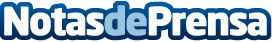 El Hotel Gran Tacande Instala la Nueva Solución Coaxial de Wifi MundoEl prestigioso hotel del sur de Tenerife, Dream Gran Tacande acaba de instalar una nueva Red WiFi para garantizar cobertura en las habitaciones mediante la Solución Coaxial de Wifi Mundo.Datos de contacto:WiFi MundoPara obtener más información, por favor visite nuestro sitio web http://www.wifimundo.es/+34 518 88 00 20Nota de prensa publicada en: https://www.notasdeprensa.es/el-hotel-gran-tacande-instala-la-nueva-solucion-coaxial-de-wifi-mundo Categorias: Telecomunicaciones Turismo E-Commerce http://www.notasdeprensa.es